МАТЕРИАЛЬНАЯ 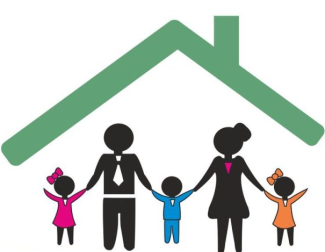 ПОДДЕРЖКА СЕМЕЙ ПРИ РОЖДЕНИИ ДЕТЕЙЕЖЕМЕСЯЧНАЯ ВЫПЛАТА НА ПЕРВОГО РЕБЕНКА ДО ТРЕХ ЛЕТУсловия назначения:• рождение первого ребенка, начиная с 1-го января 2018 года;• ежемесячная выплата назначается, если размер среднедушевого дохода семьи не превышает 2-кратную величину прожиточного минимума трудоспособного населения, установленную в Республике Адыгея на дату обращения за назначением указанной выплаты (в 2022 году — 23722,0 рубля);• ежемесячная выплата назначается со дня рождения ребенка, если обращение за ее назначением последовало не позднее шести месяцев со дня рождения ребенка. В остальных случаях ежемесячная выплата устанавливается со дня обращения за ее назначением.Размер выплаты:выплата осуществляется в размере прожиточного минимума для детей, установленном в Республике Адыгея на дату обращения за назначением ежемесячной выплаты (размер выплаты в 2021 году составил 10060,0 рублей, в 2022 году составит 10925,0 рублей).Период выплаты:выплата производится с момента рождения до достижения ребенком трех лет (при этом необходимо ежегодно подтверждать свое право на получении данного вида выплаты при достижении ребенком 1 года, 2 лет)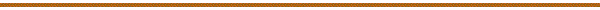 ЕЖЕМЕСЯЧНАЯ ДЕНЕЖНАЯ ВЫПЛАТА НУЖДАЮЩИМСЯ В ПОДДЕРЖКЕ СЕМЬЯМ  НА ТРЕТЬЕГО РЕБЕНКА ДО ТРЕХ ЛЕТУсловия назначения:• рождение  третьего ребенка или последующих детей с  1 января 2020 года;• право на получение ежемесячной денежной выплаты возникает, в случае если размер среднедушевого дохода семьи не превышает 2-кратную величину прожиточного минимума трудоспособного населения, установленную в Республике Адыгея на дату обращения за назначением указанной выплаты (в 2022 году — 23722,0 рубля);• ежемесячная денежная выплата назначается со дня рождения ребенка, если обращение за ее назначением последовало не позднее шести месяцев со дня рождения ребенка. В остальных случаях ежемесячная денежная выплата устанавливается со дня обращения за ее назначением;      Обязательное условие:• регистрация рождения детей в органах записи актов гражданского состояния по месту жительства родителей на территории Республики АдыгеяРазмер выплаты:выплата осуществляется в размере прожиточного минимума для детей, установленного в Республике Адыгея на дату обращения за назначением ежемесячной денежной выплаты (размер выплаты в 2021 году составит 10060,00 рублей, в 2022 году составит 10925,0 рублей).        Период выплаты:ежемесячная денежная выплата предоставляется до достижения третьим ребенком или последующими детьми возраста трех лет (при этом необходимо ежегодно подтверждать свое право на получении данного вида выплаты при достижении ребенком 1 года, 2 лет).ЕДИНОВРЕМЕННАЯ ВЫПЛАТА НА ТРЕТЬЕГО РЕБЕНКА В РАЗМЕРЕ  50 000 РУБЛЕЙУсловия назначения:•	единовременная выплата назначается семьям, в которых родился третий ребенок или последующие дети;•	с 24 ноября 2019 года предельный срок для обращения за предоставлением выплаты - шесть месяцев со дня исполнения ребенку возраста 3 месяцев.Обязательное условие:•	регистрация рождения детей в органах записи актов гражданского состояния по месту жительства родителей на территории Республики Адыгея.